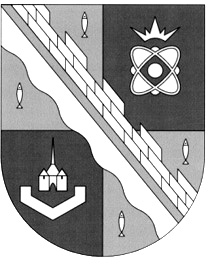                            администрация МУНИЦИПАЛЬНОГО ОБРАЗОВАНИЯ                                             СОСНОВОБОРСКИЙ ГОРОДСКОЙ ОКРУГ  ЛЕНИНГРАДСКОЙ ОБЛАСТИ                             постановление                                                       от 11/05/2021 № 903О прекращении подачи тепла на городские и промышленные объекты	В связи с установившейся положительной температурой наружного воздуха в пределах нормативных значений, администрация Сосновоборского городского округа                    п о с т а н о в л я е т:	1. Прекратить отопление промышленных и городских потребителей с 12 мая 2021 года в соответствии с Программой отключения потребителей тепла и проведения гидравлических испытаний подающего трубопровода тепловой сети от городской котельной до тепловых пунктов потребителей Сосновоборского городского округа.            2. Общему отделу администрации обнародовать настоящее постановление на электронном сайте городской газеты «Маяк».3. Отделу по связям с общественностью (пресс-центр) Комитета по общественной безопасности и информации разместить настоящее постановление на официальном сайте Сосновоборского городского округа.4. Настоящее постановление вступает в силу со дня официального обнародования.	5. Контроль за исполнением настоящего постановления возложить на заместителя главы администрации по жилищно-коммунальному комплексу Иванова А.В.Глава Сосновоборского городского округа                                                             М.В. Воронков